АДМИНИСТРАЦИЯ ПАРАПИНСКОГО СЕЛЬСКОГО ПОСЕЛЕНИЯКОВЫЛКИНСКОГО МУНИЦИПАЛЬНОГО РАЙОНАРЕСПУБЛИКИ МОРДОВИЯПОСТАНОВЛЕНИЕОт 29 декабря  2017 г.                                                                                            №113                               Об утверждении муниципальной программы«Формирование современной городской средына территории Парапинского сельского поселенияна 2018-2024 годы».В целях повышения уровня благоустройства Парапинского сельского поселения Ковылкинского муниципального района, в соответствии с Постановлением Правительства РФ от 10 февраля 2017 г. №169 «Об утверждении Правил предоставления и распределения субсидий из федерального бюджета бюджетам субъектов Российской Федерации на поддержку государственных программ субъектов Российской Федерации и муниципальных программ формирования современной городской среды», Федеральным законом от 06.10.2003 №131-ФЗ «Об общих принципах организации местного самоуправления в Российской Федерации», руководствуясь Уставом Парапинского сельского поселения Ковылкинского муниципального района администрация  Парапинского сельского поселения , администрация  Парапинского сельского поселения постановляет:        1.Утвердить муниципальную программу «Формирование современной городской среды на территории Парапинского сельского поселения 2018-2024 годы» (Приложение №1).       2. Контроль за исполнением настоящего постановления оставляю за собой.       3.Настоящее постановление подлежит официальному опубликованию в информационном бюллетене Парапинского сельского поселения.Глава Парапинского сельского поселенияКовылкинского муниципального районаРеспублики Мордовия                                                                           Е.Е.КечинаПрограмма«Формирование современной городской среды на территории Парапинского сельского поселенияна 2018-2024 годы»с.Парапино                                                           Паспорт программы «Формирование современной городской среды на территории Парапинского сельского поселения на 2018-2024 годы» (далее – Программа)Раздел 1. Характеристика проблемы, на решение которой направлена программа.Благоустройство территории – это совокупность мероприятий по инженерной подготовке и обеспечению безопасности, озеленению, устройству твердых естественных покрытий, освещению, размещению малых архитектурных форм и объектов монументального искусства, проводимых с целью повышения качества жизни населения и привлекательности территории. На сегодняшний день, в силу объективных причин, уровень благоустройства территорий Парапинского сельского поселения, их состояние, количественные и качественные показатели крайне низкие. Анализ обеспеченности дворов элементами внешнего благоустройства показал, что уровень их комфортности не отвечает современным требованиям.Работа по благоустройству пока не приобрела комплексного и постоянного характера. Уход за дворовыми территориями, зелеными насаждениями в плановом порядке не ведется. Зачастую при проведении работ на инженерных сетях, проходящих через территории жилых построек, дворовая инфраструктура не восстанавливается. Из-за ограниченности средств недостаточно эффективно внедряются передовые технологии и новые современные материалы при благоустройстве территорий.Многие объекты благоустройства, такие как пешеходные зоны, устройство газонов и цветников, озеленение, освещение территории двора, размещение малых архитектурных форм, организация детских спортивно-игровых площадок, комплектация дворов элементами городской мебели, организация площадок для отдыха взрослых, устройство хозяйственно-бытовых площадок для сушки белья, чистки одежды, ковров и предметов домашнего обихода, упорядочение площадок индивидуального транспорта, организация площадок для выгула домашних животных, обустройство мест сбора и временного хранения мусора, либо отсутствуют вовсе, либо не обеспечивают комфортных условий жизнедеятельности населения и нуждаются в ремонте и реконструкции.Проведенные исследования и анализ состояния территорий свидетельствует о том, что требуются значительные трудовые и финансовые затраты. Принимаемые в последнее время меры по частичному благоустройству дворовых территорий и территорий общего пользования не приводят к должному результату ввиду недостаточного финансирования.В связи с этим возникла необходимость внесения изменений в законодательные акты и принятия федеральных требований к благоустройству территорий, а органам местного самоуправления, актуализировать нормативные акты в области развития городской среды в соответствии с федеральными требованиями и обеспечить 100-процентное выполнение первоочередных мероприятий по благоустройству. Ситуация по благоустройству территорий за последние 3 года характеризуется следующими показателями:Раздел 2. Цели и задачи программы с указанием сроков и этапов ее реализации, а также целевых индикаторов и показателей.Целью программы является повышение качества и комфорта городской среды  Парапинского сельского поселения путем реализации комплекса первоочередных мероприятий по благоустройству территорий.Для достижения цели программы предусматривается решение следующих задач:повышение уровня благоустройства дворовых территорий Парапинского сельского поселения; повышение уровня вовлеченности заинтересованных граждан, организаций в реализацию мероприятий по благоустройству территории Парапинского сельского поселения;формирование реализованных практик благоустройства на территории Парапинского сельского поселения;повышение квалификации сотрудников администрации Парапинского сельского поселения в сфере реализации проектов по благоустройству территорий муниципального образования.проведение мероприятий по благоустройству дворовых территорий с учетом необходимости обеспечения физической, пространственной и информационной доступности зданий, сооружений, дворовых территорий для инвалидов и других маломобильных групп населения.привлечение представителей общественных организаций инвалидов и самих инвалидов к общественному обсуждению проектов по благоустройству дворовых территорий. При реализации программы учитывать удобство и безопасность подходов к многоквартирным домам для инвалидов.так же необходимо учитывать следующие требования:- предусмотреть парковочные места для инвалидов на автостоянках с учетом реальной их необходимости, а не только по минимальным нормам;- установка пандусов, отвечающих по своим параметрам, потребностям инвалидов;- обустройство подходов к общественным территориям,, отвечающих по своим параметрам, потребностям инвалидов.Программа рассчитана на период с 2018 – 2024 год. Реализация программы не предусматривает выделения отдельных этапов, поскольку программные мероприятия рассчитаны на реализацию в течение всего периода действия программы.Целевые индикаторы выполнения программы приведены в  приложении 1.Раздел 3. Перечень программных мероприятий, видов и объемов работ.Мероприятия программы предусматривают проведение комплекса мер, который предусматривает ряд организационно-правовых, финансово-инвестиционных мероприятий, мероприятий по обеспечению вовлечения граждан, организаций в процесс обсуждения проектов муниципальной программы. Благоустройство территорий МКД предполагает:минимальный перечень видов работ по благоустройству дворовых территорий (ремонт дворовых проездов, обеспечение освещения дворовых территорий, установка скамеек, урн, устройство тротуаров) (далее - минимальный перечень работ по благоустройству);перечень дополнительных видов работ по благоустройству дворовых территорий многоквартирных домов (оборудование детских и (или) спортивных площадок, автомобильных парковок, озеленение территорий) (далее - дополнительный перечень работ по благоустройству);трудовое участие граждан в выполнении работ по благоустройству дворовых территорий, входящих в дополнительный перечень таких работ. Порядок трудового участия приведен в Приложении 4финансовое участие граждан в выполнении работ по благоустройству дворовых территорий, входящих в дополнительный перечень работ. Порядок финансового участия граждан приведен в Приложении 7Организационно-правовые мероприятия предполагают:- утверждение муниципальной программы Парапинского сельского поселения «Формирование современной городской среды на территории Парапинского сельского поселения на 2018 – 2024 гг», предусматривающей софинансирование за счет средств бюджета Республики Мордовия муниципальных программ формирования современной городской среды в указанный период – не позднее 31 декабря 2018 г.; - обеспечение утверждения администрацией Парапинского сельского поселения, муниципальной программы формирования современной городской среды на 2018 – 2024 годы, предусматривающих благоустройство всех нуждающихся в благоустройстве территорий общего пользования, а также дворовых территорий многоквартирных домов – не позднее 1 февраля 2018 г.; - обеспечение утверждения (корректировки) по результатам общественных обсуждений администрацией Парапинского сельского поселения правил благоустройства поселений, с учетом методических рекомендаций, утвержденных Министерством строительства и жилищно-коммунального хозяйства Российской Федерации – не позднее 1 ноября 2017 г.;- организация отбора на территории Парапинского сельского поселения реализованных проектов по благоустройству в целях представления их в Министерство жилищно-коммунального хозяйства, энергетики и гражданской защиты населения Республики Мордовия;Финансово-инвестиционные мероприятия предполагают обеспечение эффективного использования имеющихся бюджетных финансовых ресурсов, а также использование трудовых ресурсов. Объем финансирования программы составляет 4628,6 тыс. рублей, в том числе 4582,314 тыс. рублей средства федерального и республиканского бюджетов, и размер расходных обязательств бюджета Парапинского сельского поселения составляет 46,286 тыс. рублей.Для повышения уровня доступности информации и информирования граждан и других субъектов городской жизни о задачах и проектах по благоустройству дворовых территорий, территорий общего пользования, для осуществления участия граждан, организаций в процессе принятия решений и реализации проектов благоустройства муниципальных территорий общего пользования будут проведены мероприятия по:- размещению информации на едином информационном интернет – ресурсе Республики Мордовия, который будет решать задачи по сбору информации, обеспечению онлайн-участия и регулярному информированию о ходе проекта с публикацией фото-, видео- и текстовых отчетов по итогам проведения общественных обсуждений;- работе с местными СМИ, охватывающими широкий круг людей разных возрастных групп и потенциальные аудитории проекта;- вывешиванию афиш и объявлений на информационных досках в подъездах жилых домов, расположенных в непосредственной близости к проектируемому объекту (дворовой территории, муниципальной территории общего пользования), а также на специальных стендах на самом объекте в местах притяжения и скопления людей (общественные и торговые центры, знаковые места и площадки), в холлах значимых и социальных инфраструктурных объектов, расположенных по соседству с проектируемой территории или на ней (поликлиники, ДК, библиотеки), на площадке проведения общественных обсуждений (в зоне входной группы, на специальных информационных стендах);- информированию местных жителей через школы и детские сады, в том числе школьные проекты: организация конкурса рисунков, сборы пожеланий, сочинений, макетов, проектов, распространение анкет и приглашения для родителей учащихся;- индивидуальному приглашению участников встречи лично, по электронной почте или по телефону;- использованию социальных сетей и Интернет-ресурсов для обеспечения донесения информации до различных городских и профессиональных сообществ;- установке интерактивных стендов с устройствами для заполнения и сбора небольших анкет.Перечень основных мероприятий программы указан в приложении 2.Раздел 4. Порядок разработки, обсуждения, согласования и утверждения дизайн-проекта благоустройства дворовой территории многоквартирного дома, расположенного на территории Парапинского сельского поселения, а также дизайн-проекта благоустройства территории общего пользования Парапинского сельского поселения.Общие положения1.1. Настоящий Порядок регламентирует процедуру разработки, обсуждения и согласования заинтересованными лицами дизайн-проекта благоустройства дворовой территории многоквартирного дома, расположенного на территории муниципального образования Парапинского сельского поселения, а также дизайн-проекта благоустройства территории общего пользования Парапинского сельского поселения, а также их утверждение в рамках реализации программы «Формирование современной городской среды на территории Парапинского сельского поселения  на 2018-2024гг.» (далее – Порядок). 1.2. Под дизайн-проектом понимается графический и текстовый материал, включающий в себя 3-d визуализированное изображение дворовой территории или территории общего пользования, представленный в нескольких ракурсах, с планировочной схемой, фотофиксацией существующего положения, с описанием работ и мероприятий, предлагаемых к выполнению (далее – дизайн проект).Содержание дизайн-проекта зависит от вида и состава планируемых к благоустройству работ. Это может быть как проектная, сметная документация, так и упрощенный вариант в виде изображения дворовой территории или территории общего пользования с описанием работ и мероприятий, предлагаемых к выполнению.1.3. К заинтересованным лицам относятся: собственники помещений в многоквартирных домах, собственники иных зданий и сооружений, расположенных в границах дворовой территории и (или) территории общего пользования, подлежащей благоустройству (далее – заинтересованные лица).2. Разработка дизайн-проектов	2.1. Разработка дизайн-проекта в отношении дворовых территорий многоквартирных домов, расположенных на территории Парапинского сельского поселения и территорий общего пользования Парапинского сельского поселения, осуществляется в соответствии с Правилами благоустройства территории муниципального образования Парапинского сельского поселения, требованиями Градостроительного кодекса Российской Федерации, а также действующими строительными, санитарными и иными нормами и правилами.	2.2. Разработка дизайн-проекта в отношении дворовых территорий многоквартирных домов, расположенных на территории Парапинского сельского поселения и территорий общего пользования Парапинского сельского поселения осуществляется Администрацией Парапинского сельского поселения в течение пяти дней со дня утверждения общественной комиссией протокола оценки (ранжирования) заявок заинтересованных лиц на включение в адресный перечень дворовых территорий проекта программы и протокола оценки предложений граждан, организаций на включение в адресный перечень территорий общего пользования Парапинского сельского поселения.	2.3. Разработка дизайн-проекта благоустройства дворовой территории многоквартирного дома осуществляется с учетом минимальных и дополнительных перечней работ по благоустройству дворовой территории и утвержденных протоколом общего собрания собственников помещений в многоквартирном доме, в отношении которой разрабатывается дизайн-проект благоустройства.3. Обсуждение, согласование и утверждение дизайн-проекта	3.1. В целях обсуждения, согласования и утверждения дизайн-проекта благоустройства дворовой территории многоквартирного дома, администрация уведомляет уполномоченное лицо, которое вправе действовать в интересах всех собственников помещений в многоквартирном доме, придомовая территория которого включена в адресный перечень дворовых территорий проекта программы (далее – уполномоченное лицо), о готовности дизайн-проекта в течение 1 рабочего дня со дня изготовления дизайн-проекта. 	3.2. Уполномоченное лицо обеспечивает обсуждение, согласование дизайн-проекта благоустройства дворовой территории многоквартирного дома, для дальнейшего его утверждения в срок, не превышающий 3 рабочих дней.	3.3. Утверждение дизайн-проекта благоустройства дворовой территории многоквартирного дома осуществляется  администрацией в течение двух рабочих дней со дня согласования дизайн-проекта дворовой территории многоквартирного дома уполномоченным лицом.	3.4. Обсуждение, согласование и утверждение дизайн-проекта благоустройства территории общего пользования, включенной общественной комиссией в адресный перечень дворовых территорий проекта программы по итогам утверждения протокола оценки предложений граждан, организаций на включение в адресный перечень территорий общего пользования Парапинского сельского поселения осуществляется с участием архитекторов, проектировщиков и других профильных специалистов.	3.5. Дизайн-проект на благоустройство дворовой территории многоквартирного дома утверждается в двух экземплярах, в том числе один экземпляр хранится у уполномоченного лица. 	3.6. Дизайн-проект на благоустройство территории общего пользования утверждается в одном экземпляре и хранится в администрации.Раздел 5. Обоснование ресурсного обеспечения Программы.Общий объем средств направляемых на реализацию мероприятий составляет 4 628,6, тыс. рублей, в том числе 4582,314 тыс. рублей средства федерального и республиканского бюджетов, и 46,286 тыс. рублей средства Парапинского сельского поселения.Ресурсное обеспечение реализации программы приведено в приложении 3.Раздел  6. Механизм реализации программы.Механизм реализации программы включает в себя механизм взаимодействия ответственного исполнителя программы, участников программы и органов местного самоуправления.Перечень общественных территорий1) Детская площадка на улице Советская, рядом с Парапинской  средней школой.2) Спортивная площадка на улице Советская, рядом с Парапинской средней школой.В целях привлечения частных инвестиций после утверждения перечня общественных территорий, подлежащих благоустройству в соответствующем году реализации программы, администрации Парапинского сельского поселения в отношении общественных территорий, направляют юридическим лицам и индивидуальным предпринимателям, в собственности (пользовании) которых находятся объекты, расположенные в непосредственной близости от планируемой к благоустройству общественной территории (далее – инвестор), предложение об участии в благоустройстве соответствующей общественной территории. Формы и порядок участия инвесторов в благоустройстве общественной территории определяются в соглашении между инвестором и администрацией Парапинского сельского поселения. Порядок реализации проекта муниципально-частного партнерства регулируется Федеральным законом от 13.07.2015 № 224-ФЗ «О государственно-частном партнерстве, муниципально-частном партнерстве в Российской Федерации и внесении изменений в отдельные законодательные акты Российской Федерации»Управление и контроль за реализацией программы осуществляются в соответствии с постановлением Правительства Республики Мордовия от 29 августа 2006 г. № 384 «О разработке и реализации республиканских и межрегиональных целевых программ, в осуществлении которых участвует Республика Мордовия».Министерство жилищно-коммунального хозяйства и гражданской защиты населения Республики Мордовия осуществляет:общее руководство и управление программой;    координацию и контроль за деятельностью органов местного самоуправления, связанной с реализацией программы, в части исполнения ими положений программы.  Раздел 7. Оценка социально-экономической эффективности программы.Оценка эффективности социально-экономических последствий реализации программы будет производиться на основе системы индикаторов, которые представляют собой не только количественные показатели, но и качественные характеристики и описания. Система индикаторов обеспечит мониторинг реальной динамики изменений уровня благоустройства на территории Парапинского сельского поселения за оцениваемый период. Эффективность расходования бюджетных средств будет определяться исходя из соответствия реализуемых в рамках программы проектов целям и задачам программы, на основе количественных и качественных индикаторов.Критериями эффективности расходования бюджетных средств будут являться:1. Количество благоустроенных дворовых территорий – 2. Площадь благоустроенных дворовых территорий – 3. Количество благоустроенных общественных территорий – 2 единицы4. Доля благоустроенных дворовых, общественных территорий и парков от общего количества территорий – 100 процентов.5. Охват населения благоустроенными дворовыми территориями (доля населения, проживающего в жилом фонде с благоустроенными дворовыми территориями от общей численности населения Парапинского сельского поселения) – 100 процентов.6. Количество реализованных проектов по благоустройству, представленных в Министерство жилищно-коммунального хозяйства, энергетики и гражданской защиты населения – 1 единица.7. Доля дворовых территорий, благоустроенных с участием заинтересованных лиц – 100 процентов;8. Объем трудового участия собственников помещений в многоквартирных домах, собственников иных зданий и сооружений, расположенных в границах дворовой территории, подлежащей благоустройству в реализации мероприятий по благоустройству дворовых территорий в рамках дополнительного перечня работ по благоустройству;Социально-экономические последствия будут определяться на основании следующих показателей: экономические, демографические, социальные, в том числе оценка изменения параметров качества жизни населения.                                                                  Приложение 1к программе «Формирование современной городской среды на территории Парапинского сельского поселенияна 2018-2024 годы».Целевые индикаторыпрограммы «Формирование современной городской среды на территории Парапинского сельского поселения на 2018-2024 годы».                                                             Приложение 2к программе «Формирование современной городской среды на территории Парапинского сельского поселения на 2018-2024 годы».      Переченьосновных мероприятий программы «Формирование современной городской среды на территории Парапинского сельского поселения на 2018-2024 годы».                                                            Приложение 3к программе «Формирование современной городской среды на территории Парапинского сельского поселения на 2018-2024 годы».Ресурсное обеспечение реализации программы «Формирование современной городской среды на территории Парапинского сельского поселения на 2018-2024 годы».Приложение 4 к программе «Формирование современной городской среды на территории Парапинского сельского поселения на 2018-2024 годы».Порядоктрудового участия граждан в выполнении  работ по благоустройству дворовых территорий, входящих в дополнительный перечень таких работОбщие положения.1.1 Настоящий Порядок трудового участия граждан в выполнении  работ по благоустройству дворовых территорий, входящих в дополнительный перечень таких работ (далее – Порядок), разработанный в соответствии с Правилами предоставления и  распределения субсидий из федерального бюджета бюджетам субъектов Российской Федерации на поддержку государственных программ субъектов Российской Федерации и муниципальных программ формирования современной городской среды, утвержденным постановлением Правительства Российской Федерации от 10 февраля 2017 года № №169, Методическими рекомендациями по подготовке государственных программ субъектов Российской Федерации и муниципальных программ формирования современной городской среды в рамках реализации приоритетного проекта «Формирование комфортной городской среды» на 2017 год, утвержденными приказом Министерства строительства и жилищно-коммунального хозяйства Российской Федерации от 21 февраля 2017 года № 114/пр, регламентирует процедуру трудового участия граждан в выполнении работ по благоустройству дворовых территорий, входящих в дополнительный перечень таких работ на территории Парапинского сельского поселения.В целях реализации настоящего Порядка используются следующие понятия:а) минимальный перечень работ – перечень работ по благоустройству дворовых территории, включающий в себя оборудование подъездных путей, устройство уличного освещения, установка лавочек и урн.а) дополнительный перечень работ – перечень работ по благоустройству дворовой территории, включающий в себя оборудование детских и (или) спортивных площадок, автомобильных парковок, озеленение территорий, иные виды работ; б) форма трудового участия – неоплачиваемая трудовая деятельность граждан, имеющая социально полезную направленность, не требующая специальной квалификации и организуемая в качестве трудового участия граждан, организаций в выполнении минимального и дополнительного перечней работ по благоустройству дворовых территорий. Трудовое участие может быть выражено: - подготовкой объекта (дворовой территории) к началу работ (земляные работы, снятие старого оборудования, уборка мусора) и другими работами (покраска оборудования, озеленение территории, охрана объекта);- предоставлением строительных материалов, техники, оборудования, инструмента и т.д.;- обеспечением благоприятных условий для деятельности подрядной организации, выполняющей работы на объекте, и ее работников                                    2. Порядок трудового участия граждан.2.1. Организация трудового участия осуществляется гражданами, организациями в соответствии с решением общего собрания собственников помещений в многоквартирном доме, дворовая территория которого подлежит благоустройству, оформленного соответствующим протоколом общего собрания собственников помещений в многоквартирном доме. 2.2. Организация трудового участия призвана обеспечить реализацию потребностей в благоустройстве соответствующей дворовой территории, исходя из необходимости и целесообразности организации таких работ.2.3. В качестве документов (материалов), подтверждающих трудовое участие могут быть представлены: отчет подрядной организации о выполнении работ, включающий информацию о проведении мероприятия с трудовым участием граждан; отчет совета многоквартирного дома, лица, управляющего многоквартирным домом о проведении мероприятия с трудовым участием граждан. При этом, в качестве приложения к такому отчету представлять фото-, видеоматериалы, подтверждающие проведение мероприятия с трудовым участием граждан и размещать указанные материалы в средствах массовой информации, социальных сетях, информационно-коммуникационной сети Интернет.Приложение 5 к программе «Формирование современной городской среды на территории Парапинского сельского поселения на 2018-2024годы».Нормативная стоимость (единичные расценки) работ по благоустройству входящих в состав минимального перечня работ.Приложение 6 к программе «Формирование современной городской среды на территории Парапинского сельского поселения на 2018-2024 годы».Нормативная стоимость (единичные расценки) работ по благоустройству входящих в состав дополнительного перечня работ.                                                                                                                                             Приложение 7    к программе “Формирование современной городской среды на территорииПарапинского сельского поселения на 2018-2024 годы».ПОРЯДОКфинансового участия граждан, организаций в выполнении мероприятий по благоустройству дворовых территорий в рамках реализации муниципальной программы «Формирование современной городской среды на территории Парапинского сельского поселения на 2018-2024 годы».1.Общие положения1. Настоящий Порядок финансового участия граждан, организаций в выполнении мероприятий по благоустройству дворовых территорий в рамках реализации муниципальной программы  «Формирование современной городской среды на территории Парапинского сельского поселения на 2018-2024 годы» (далее - Порядок) устанавливает условия финансового участия собственников помещений в многоквартирных домах, собственников иных зданий и сооружений, расположенных в границах дворовой территории, подлежащей благоустройству (далее – заинтересованные лица), в рамках реализации приоритетного проекта по благоустройству дворовых территорий.2. Настоящий Порядок аккумулирования средств заинтересованных лиц, направляемых на выполнение минимального, дополнительного перечней работ по благоустройству дворовых территорий (далее – Порядок), регламентирует процедуру аккумулирования средств заинтересованных лиц, направляемых на выполнение минимального, дополнительного перечней работ по благоустройству дворовых территорий, механизм контроля за их расходованием, а также устанавливает порядок финансового участия граждан в выполнении указанных работ.3. Под формой финансового участия понимается:доля финансового участия заинтересованных лиц, организаций в выполнении дополнительного перечня работ по благоустройству дворовых территорий.II. Порядок финансового участия заинтересованных лиц.4. Форма и минимальная доля финансового и трудового участия заинтересованных лиц, организаций в выполнении дополнительного перечня работ по благоустройству дворовых территорий определяется решением общего собрания собственников помещений. 5. Доля финансового участия собственников помещений, организаций в выполнении дополнительного перечня работ по благоустройству дворовых территорий составляет не менее 3 % от общей стоимости таких работ.В целях аккумулирования денежных средств, финансового участия, собственников помещений в реализации мероприятий по благоустройству дворовых территорий, собственники помещений решением общего собрания поручают организации, осуществляющей управление многоквартирным домом, единовременно внести долю финансового участия собственников помещений до момента размещения муниципального заказа на выполнение работ с последующим возмещением собственниками помещений расходов в согласованные с указанной организацией сроки.Денежные средства финансового участия собственников помещений, перечисляются организацией, осуществляющей управление многоквартирным домом, на расчетный счет, указанный в уведомлении уполномоченного органом по приему предложений заинтересованных лиц на включение дворовой территории в муниципальную программу "Формирование современной городской среды на территории Парапинского сельского поселения на 2018-2024 годы».6. Уполномоченный орган: ведет учет, поступающих денежных средств в отношении многоквартирных домов, дворовые территории которых подлежащих благоустройству; ежемесячно публикует на официальном сайте органов местного самоуправления информации о поступивших денежных средствах;обеспечивает направление информации о поступивших денежных средствах в общественную комиссию для организации общественного обсуждения проекта муниципальной программы "Формирование современной городской среды на территории Парапинского сельского поселения на 2018-2024 годы»;обеспечивает целевое расходование денежных средств финансового участия собственников помещений на выполнение работ по благоустройству дворовых территорий;обеспечивает размещение муниципального заказа на выполнение работ по благоустройству дворовых территорий; контролирует выполнение работ по благоустройству дворовых территорий;оказывает содействие собственникам помещений, рабочим группам, создаваемых для реализации проектов по благоустройству дворовых территорий по вопросам, связанным с реализацией муниципальной программы.III.Контроль за соблюдением условий Порядка.7. Контроль за целевым расходованием аккумулированных денежных средств заинтересованных лиц осуществляется Уполномоченным органом, который утверждается распоряжением администрации, в соответствии с бюджетным законодательством.8. Уполномоченный орган обеспечивает возврат аккумулированных денежных средств заинтересованным лицам в срок до 31 декабря текущего года при условии:экономии денежных средств, по итогам проведения конкурсных процедур;неисполнения работ по благоустройству дворовой территории многоквартирного дома по вине подрядной организации;не предоставления заинтересованными лицами доступа к проведению благоустройства на дворовой территории;возникновения обстоятельств непреодолимой силы;возникновения иных случаев, предусмотренных действующим законодательством.                                                                                                                                            Приложение 8        к программе «Формирование современной городской среды на территорииПарапинского сельского поселения на 2018-2024 годы».Адресный перечень общественных территорий, подлежащих благоустройству в 2024 г.1) Детская площадка по ул.Советская  с.Парапино Ковылкинского муниципального района Республики Мордовия;2) Спортивная площадка ул.Советская  с.Парапино Ковылкинского муниципального района Республики Мордовия.Ответственный исполнитель программы Администрация Парапинского сельского поселенияЦель программы повышение качества и комфорта городской среды на территории Парапинского сельского поселения путем реализации комплекса первоочередных мероприятий по благоустройству территорийЗадачи программы повышение уровня благоустройства дворовых территорий Парапинского сельского поселения; повышение уровня вовлеченности заинтересованных граждан, организаций в реализацию мероприятий по благоустройству территории Парапинского сельского поселения; формирование реализованных практик благоустройства на территории Парапинского сельского поселения;повышение квалификации сотрудников администрации Парапинского сельского поселения в сфере реализации проектов по благоустройству территорий Целевые индикаторы и показатели программы 1. Количество благоустроенных дворовых территорий - 2. Количество благоустроенных общественных мест -3. Площадь благоустроенных дворовых территорий -4. Доля благоустроенных дворовых  территорий от общего количества дворовых территорий – 100 процентов.5. Площадь благоустроенных общественных мест – 1,4 га6. Доля благоустроенных общественных мест – 17. Охват населения благоустроенными дворовыми территориями (доля населения, проживающего в жилом фонде с благоустроенными дворовыми территориями от общей численности населения Парапинского сельского поселения) – 100 процентов.8. Количество реализованных проектов по благоустройству – 9. Доля муниципальных образований, правила благоустройства которых, включают порядок вовлечения граждан, организаций в реализацию проектов по благоустройству – 100 процентов.11. Доля дворовых территорий, благоустроенных с участием заинтересованных лиц – 50 процентов. Этапы и сроки реализации программы 2018-2024 год, реализуется этапами по годамОбъемы финансового обеспечения программы объем финансирования Программы составляет 4628,6  тыс. рублей, в том числе: федеральный и республиканский бюджеты – 4582,314 тыс. рублей;местные бюджеты муниципальных образований – 46,286 тыс. рублейОжидаемые результаты реализации программы выполнение поставленных целей и задач программы, улучшение целевых индикаторов и показателей программы Наименование показателяед. изм.2015 год2016 год2017годКоличество благоустроенных дворовых территорийед.000Площадь благоустроенных дворовых территорийга000Доля благоустроенных дворовых территорий многоквартирных домов от общего количества дворовых территорий многоквартирных дворовпроценты000Охват населения благоустроенными дворовыми территориями (доля населения, проживающего в жилом фонде с благоустроенными дворовыми территориями от общей численности населения Парапинского сельского поселения проценты000№Наименование индикатораЕдиница измеренияЗначение индикатора1Количество благоустроенных общественных мест ед. 12Площадь благоустроенных общественных месткв.м.1,43Доля благоустроенных дворовых  территорий от общего количества дворовых территорийпроценты 1004Охват населения благоустроенными дворовыми территориями (доля населения, проживающего в жилом фонд с благоустроенными дворовыми территориями от общей численности населения Парапинского сельского поселения) проценты 1005Количество реализованных проектов по благоустройству, представленных в Минстрой России.ед.16Доля дворовых территорий, благоустроенных с участием заинтересованных лицпроценты50Наименование основного мероприятияОтветственный исполнитель Срок Срок Ожидаемый непосредственный результат (краткое описание) 
Связь с показателями Программы Наименование основного мероприятияОтветственный исполнитель начала реализацииокончания реализацииОжидаемый непосредственный результат (краткое описание) 
Связь с показателями Программы 1234561. Финансово-инвестиционные мероприятия1. Финансово-инвестиционные мероприятия1. Финансово-инвестиционные мероприятия1. Финансово-инвестиционные мероприятия1. Финансово-инвестиционные мероприятия1. Финансово-инвестиционные мероприятияБлагоустройство наиболее посещаемых муниципальных территорий общего пользования населенных пунктовМинистерство жилищно-коммунального хозяйства и гражданской защиты населения Республики Мордовия совместно с администрациями муниципальных образований01.06.201801.11.2024улучшение комфортности проживания гражданувеличение количества благоустроенных территорий общего пользования2. Мероприятия по обеспечению вовлечения граждан, организаций в процесс обсуждения проектов муниципальных программ2. Мероприятия по обеспечению вовлечения граждан, организаций в процесс обсуждения проектов муниципальных программ2. Мероприятия по обеспечению вовлечения граждан, организаций в процесс обсуждения проектов муниципальных программ2. Мероприятия по обеспечению вовлечения граждан, организаций в процесс обсуждения проектов муниципальных программ2. Мероприятия по обеспечению вовлечения граждан, организаций в процесс обсуждения проектов муниципальных программ2. Мероприятия по обеспечению вовлечения граждан, организаций в процесс обсуждения проектов муниципальных программФормирование и реализация конкретных мероприятий по вовлечению населения в благоустройство дворовых территорий ( информационные компании в СМИ, проведение субботников, конкурсов среди жителей  и т.д.)Администрация Парапинского сельского поселения01.02.201831.12.2024повышение уровня доступности информации и информирования граждан и других субъектов о задачах и проектах по благоустройству территорийувеличение доли дворовых территорий, благоустроенных с участием заинтересованных лицНаименованиеОтветственный исполнитель, соисполнитель, государственный (муниципальный) заказчик-координатор, участник Источник финансированияКод бюджетной классификацииКод бюджетной классификацииКод бюджетной классификацииКод бюджетной классификацииОбъемы бюджетных ассигнований (тыс. рублей) НаименованиеОтветственный исполнитель, соисполнитель, государственный (муниципальный) заказчик-координатор, участник Источник финансированияГРБСРз  
ПрЦСРВРПрограмма «Формирование современной городской среды на территории Парапинского сельского поселения» на 2018-2024 годаОтветственный исполнитель – Министерство жилищно-коммунального хозяйства и гражданской защиты населения Республики МордовияУчастники: Министерство финансов Республики Мордовия;Министерство печати и информации Республики Мордовия;органы местного самоуправленияфеде-ральный бюджет4582,314Программа «Формирование современной городской среды на территории Парапинского сельского поселения» на 2018-2024 годаОтветственный исполнитель – Министерство жилищно-коммунального хозяйства и гражданской защиты населения Республики МордовияУчастники: Министерство финансов Республики Мордовия;Министерство печати и информации Республики Мордовия;органы местного самоуправленияреспуб-ликанс-кий бюджетПрограмма «Формирование современной городской среды на территории Парапинского сельского поселения» на 2018-2024 годаОтветственный исполнитель – Министерство жилищно-коммунального хозяйства и гражданской защиты населения Республики МордовияУчастники: Министерство финансов Республики Мордовия;Министерство печати и информации Республики Мордовия;органы местного самоуправленияместный бюджет46,286Программа «Формирование современной городской среды на территории Парапинского сельского поселения» на 2018-2024 годаОтветственный исполнитель – Министерство жилищно-коммунального хозяйства и гражданской защиты населения Республики МордовияУчастники: Министерство финансов Республики Мордовия;Министерство печати и информации Республики Мордовия;органы местного самоуправлениявсего4628,6№ п/пНаименование норматива финансовых затрат на благоустройствоЕдиница измеренияНормативы финансовых затрат на 1 единицу измерения (руб)Эскиз1Стоимость ремонта дворовых проездовм212102Стоимость установки скамьи1 ед.5500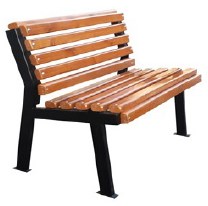 3Стоимость установки урны1 ед.1550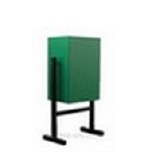 № п/пНаименование норматива финансовых затрат на благоустройствоЕдиница измеренияНормативы финансовых затрат на 1 единицу измерения (руб)Эскиз1Устройство детской игровой площадки:шт.- качелишт.11890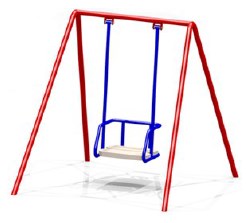 - горкашт.23500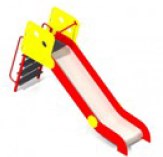 - карусельшт.14990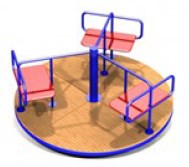 - песочницашт.5900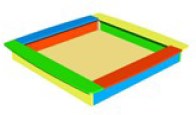 - другие шт.2Устройство спортивной площадки:шт.- футбольные вороташт.17000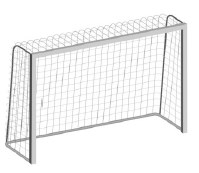 - стенка-турникшт.6100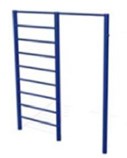 - другие шт.3Устройство парковким212104Устройство тротуарам21100